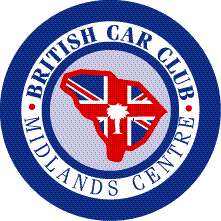 				           British Car Club Midlands Centre				  	           Dues Renewal NoticeName: ______________________________________Spouse/Partner: ______________________________Address:  ____________________________________City: ___________________________ State: _____ Zip Code: ________________Home Phone:____________________ Cell Phone: _________________________E-Mail Address: _____________________________________________________Spouse/Partner  Cell Phone:  __________________________________________Spouse/Partner E-Mail Address: ________________________________________List of British Cars Currently Owned:Year: _____ Make: ______________ Model: _____________ Color: __________Year: _____ Make: ______________ Model: _____________ Color: __________Year: _____ Make: ______________ Model: _____________ Color: __________Year: _____ Make: ______________ Model: _____________ Color: __________Other Club Affiliations:  ___________________________________________                               Dues are due by January 1st.Option 1:  Pay $35.00  January – December 31st .                   Includes the British Marque Publication.Option 2:  Pay  $25.00   for January – December 31st .                   Without the British Marque Publication.Make your check payable to: BCCMCMail form with check to the Treasurer:     Donna Stanfield						      120 Whitwood Circle						      Columbia, SC  29212